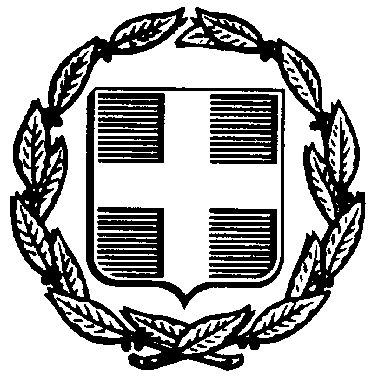 ΕΛΛΗΝΙΚΗ ΔΗΜΟΚΡΑΤΙΑΥΠΟΥΡΓΕΙΟ ΠΑΙΔΕΙΑΣ ΚΑΙ ΘΡΗΣΚΕΥΜΑΤΩΝΠΕΡΙΦΕΡΕΙΑΚΗ Δ/ΝΣΗ Π/ΒΑΘΜΙΑΣ & Δ/ΒΑΘΜΙΑΣΕΚΠΑΙΔΕΥΣΗΣ ΘΕΣΣΑΛΙΑΣΔΙΕΥΘΥΝΣΗ Δ/ΘΜΙΑΣ ΕΚΠ/ΣΗΣ ΝΟΜΟΥ ΤΡΙΚΑΛΩΝΜΟΥΣΙΚΟ  ΣΧΟΛΕΙΟ  ΤΡΙΚΑΛΩΝΤαχ. Δ/νση      : Δημοκρίτου & Περιφερειακή οδός 42100 Ριζαριό ΤρικάλωνΤηλ. &Fax: 24310 74471ΘΕΜΑ: «Προκήρυξη διαγωνισμού εκδήλωσης ενδιαφέροντος για διδακτική επίσκεψη του  τμήματος Α1 Λυκείου στο Φανάρι – Κανάλια - Βατσουνιά»Το Μουσικό Σχολείο Τρικάλων σύμφωνα με  την ΥΑ 20883/ ΓΔ4/ (ΦΕΚ 456/τ.Β΄/13-02-2020) του ΥΠ.ΑΙ.Θ.ΠΡΟΚΗΡΥΣΣΕΙπρόχειρο διαγωνισμό με κριτήριο κατακύρωσης την πιο  συμφέρουσα  προσφορά για τη διδακτική επίσκεψη τμήματος μαθητών της Α΄ Λυκείου με τα παρακάτω χαρακτηριστικά:Τόπος προορισμού: Φανάρι – Κανάλια - ΒατσουνιάΗμερομηνία αναχώρησης: 5-05-2022Ώρα αναχώρησης: 8:45 το πρωίΏρα επιστροφής:15:00 το μεσημέριΑριθμός συμμετεχόντων μαθητών: Δεκατρείς  (13)Συνοδοί καθηγητές: Δύο (2) Μεταφορικό μέσο: Λεωφορείο Ασφάλιση ευθύνης: Μαθητών και συνοδώνΟι προσφορές θα είναι κλειστές και θα κατατίθενται στη γραμματεία του σχολείου μας μέχρι τη Παρασκευή 15-04-2022 στις 11.00 π. μ. και θα αναγράφουν το συνολικό κόστος και το κόστος ανά μαθητή. Μαζί με την προσφορά πρέπει απαραίτητα να κατατίθεται Υπεύθυνη Δήλωση ότι διαθέτετε ειδικό σήμα λειτουργίας το οποίο βρίσκεται σε ισχύ. Το Σχολείο διατηρεί το δικαίωμα να μην πραγματοποιήσει την εκδρομή, εάν δε συμπληρωθεί ο απαραίτητος αριθμός μαθητών/τριών λόγω υψηλού κόστους ή αν αναβληθεί για λόγους που δεν ευθύνεται το ίδιο το Σχολείο. Η ΔιευθύντριαΒασιλική Λύτρα